KRYPTON Europe s.r.o. POTVRZENÍ PŘIJETÍ OBJEDNÁVKY 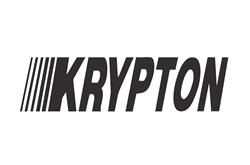 Dodavatel: KRYPTON Europe s.r.o. Nádražní 48 514 01 Jilemnice Telefon E-mail:  
www.krypongroup.com Objednávka č.: 
Přijatý doklad č.:2020-V40-491 Forma úhrady:Příkazem Datum zápisu:	21.12.2020 Přijatý doklad č.:	2020-V40-491 Dodavatel: KRYPTON Europe s.r.o. Nádražní 48 514 01 Jilemnice Telefon E-mail:  
www.krypongroup.com Objednávka č.: 
Přijatý doklad č.:2020-V40-491 Forma úhrady:Příkazem Datum zápisu:	21.12.2020 Odběratel:	IČ:	05421888 MMN, a.s. 
Metyšova 465 
514 01 Jilemnice Tel.: Dodavatel: KRYPTON Europe s.r.o. Nádražní 48 514 01 Jilemnice Telefon E-mail:  
www.krypongroup.com Objednávka č.: 
Přijatý doklad č.:2020-V40-491 Forma úhrady:Příkazem Datum zápisu:	21.12.2020 Konečný příjemce: Označení dodávky	MnožstvíJ.cena	Cena%DPH	DPH	Kč Celkem Označení dodávky	MnožstvíJ.cena	Cena%DPH	DPH	Kč Celkem Objednáváme tímto následující zboží (obj. zákazníka 2020-V40-491): 100054:Overal s kapucí a návleky na boty, vel. M	500	21%	18 375,00	105 875,00 100055:Overal s kapucí a návleky na boty, vel. L	500	21%	18 375,00	105 875,00 100056:Overal s kapucí a návleky na boty, vel. XL	500	21%	18 375,00	105 875,00 100057:Overal s kapucí a návleky na boty, vel. XXL	500	21%	18 375,00	105 875,00 100058:Overal s kapucí a návleky na boty, vel. 3XL	500	21%	18 375,00	105 875,00 Objednáváme tímto následující zboží (obj. zákazníka 2020-V40-491): 100054:Overal s kapucí a návleky na boty, vel. M	500	21%	18 375,00	105 875,00 100055:Overal s kapucí a návleky na boty, vel. L	500	21%	18 375,00	105 875,00 100056:Overal s kapucí a návleky na boty, vel. XL	500	21%	18 375,00	105 875,00 100057:Overal s kapucí a návleky na boty, vel. XXL	500	21%	18 375,00	105 875,00 100058:Overal s kapucí a návleky na boty, vel. 3XL	500	21%	18 375,00	105 875,00 Objednáváme tímto následující zboží (obj. zákazníka 2020-V40-491): 100054:Overal s kapucí a návleky na boty, vel. M	500	21%	18 375,00	105 875,00 100055:Overal s kapucí a návleky na boty, vel. L	500	21%	18 375,00	105 875,00 100056:Overal s kapucí a návleky na boty, vel. XL	500	21%	18 375,00	105 875,00 100057:Overal s kapucí a návleky na boty, vel. XXL	500	21%	18 375,00	105 875,00 100058:Overal s kapucí a návleky na boty, vel. 3XL	500	21%	18 375,00	105 875,00 Objednáváme tímto následující zboží (obj. zákazníka 2020-V40-491): 100054:Overal s kapucí a návleky na boty, vel. M	500	21%	18 375,00	105 875,00 100055:Overal s kapucí a návleky na boty, vel. L	500	21%	18 375,00	105 875,00 100056:Overal s kapucí a návleky na boty, vel. XL	500	21%	18 375,00	105 875,00 100057:Overal s kapucí a návleky na boty, vel. XXL	500	21%	18 375,00	105 875,00 100058:Overal s kapucí a návleky na boty, vel. 3XL	500	21%	18 375,00	105 875,00 Součet položek	437 500,00	91 875,00		529 375,00 CELKEM K ÚHRADĚ			529 375,00 Součet položek	437 500,00	91 875,00		529 375,00 CELKEM K ÚHRADĚ			529 375,00 Termín dodání: únor 2021 MMN, a.s., sklad Jilemnice Vystavil:  Termín dodání: únor 2021 MMN, a.s., sklad Jilemnice Vystavil:  Převzal:	Razítko: Ekonomický a informační systém POHODA  Převzal:	Razítko: Ekonomický a informační systém POHODA  